Take the objectives for the LO stickers from this section Progression of LearningRabbits - Medium Term Planning - Understanding the World /Geography                                                      Summer 2024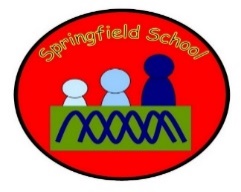 Rabbits - Medium Term Planning - Understanding the World /Geography                                                      Summer 2024Topic:  Off on an AdventureKey signing / vocab: This term will focus being outside of the classroom a lot more. We will be going on nature walks in the school grounds and will observe the changing scenery within the Sensory Garden. We will also be going to the local park in Leek weekly and will be collecting natural materials such as leaves for our sensory trays within school. As it is the last term, we will also be going on enrichment trips to broaden our knowledge on common animals and their habitats. This will involve a trip to The Monkey Forest, Peak Wildlife Park and The Sealife Centre. We will be working hard on out transitioning skills throughout the whole term. Geography ActivitiesTransition to the sensory garden (wearing appropriate clothing for the weather). What can we find?Mud?Snow?Ice?Grass?Flowers?Leaves?Explore the sensory garden – jump in muddy puddles, make snow angels etcNatural materials to be collectedBarefoot Sensory Walk – ‘We Are Going on a Bear Hunt’Tyres filled with different sensory items such as:MudWaterSandGrass Ongoing Weeks –Sainsbury’s Park Children to transition to Sainsbury’s Park on the minibus and explore the local parkSummer Term – Show it,Know itTransition to a variety of places around school, regularly throughout the week.Use symbols / now and next board where needed.Transition smoothly when on local visits to the park and on trips that are not local to the area. Focus on behaviour of the children when in the wider community and on the minibus. Use symbols and signs to reinforce the school rules. Substantive Knowledge  (Content)Disciplinary Knowledge  (Skills) Children know about similarities and differences in relation to places, objects, materials and living things. They talk about the features of their own immediate environment and how environments might vary from one another.Development Matters:Use all their senses in hands-on exploration of natural materials.Explore collections of materials with similar and/or different propertiesExplore the natural world around them.Recognise some environments that are different to the one in which they live.Understand the effect of changing seasons on the natural world around them.‘Link It’ ‘Learn It’‘Check It’ ‘Show It’‘Know It’Previous learning of pupils Activities provided during lesson Resources Independent activities linked to lesson Resources How will the pupils share knowledge during or end of lessonRetrieve or generalization of learning after lesson 